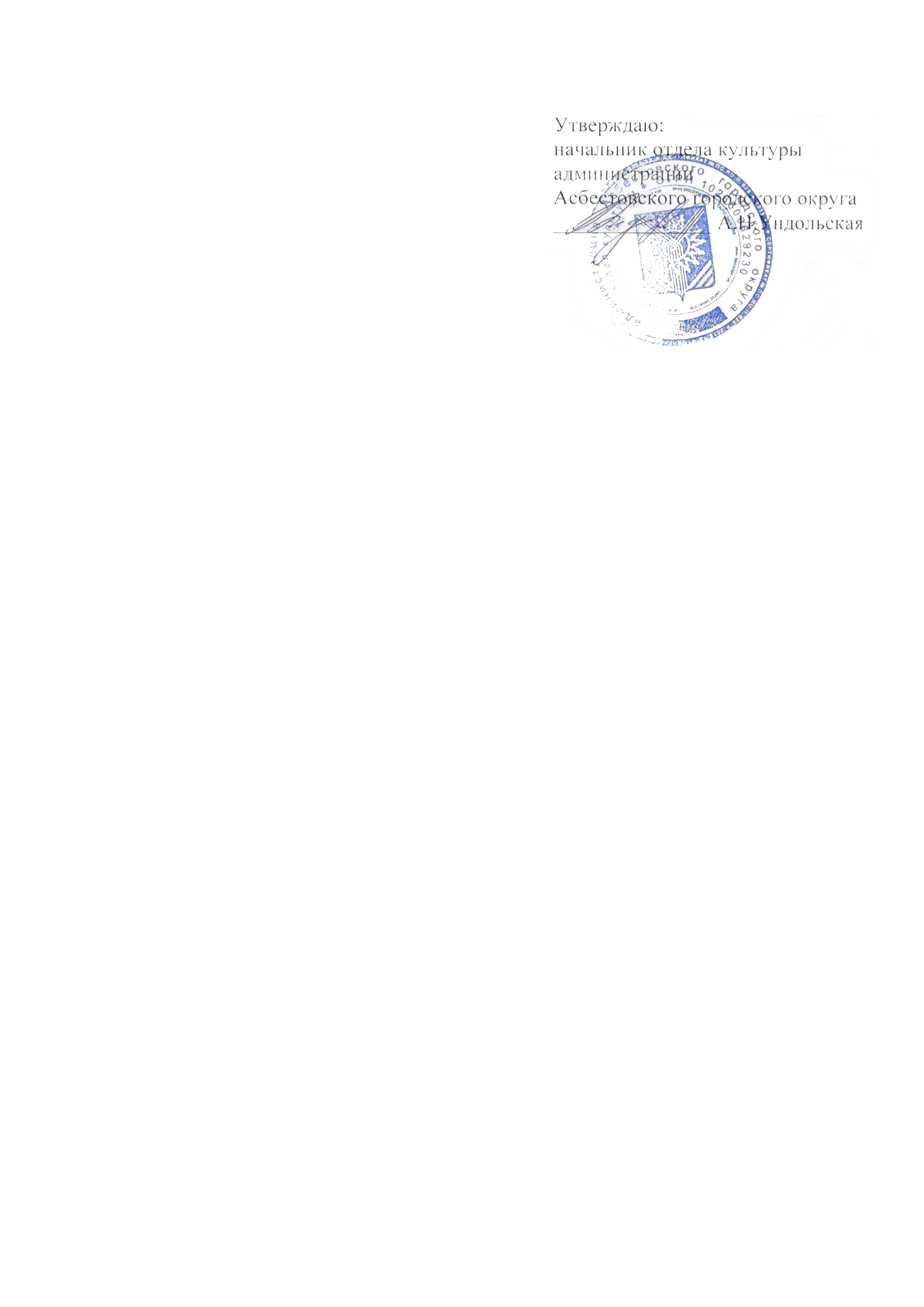 ПОЛОЖЕНИЕIII городского фестиваля рукоделия и ремесел «Радуга творчества»Учредители: отдел культуры администрации Асбестовского городского округаОрганизаторы: Муниципальное бюджетное учреждение культуры «Центр культуры и досуга имени Горького» Асбестовского городского округа.При личной поддержке депутата Государственной Думы ФС РФ Иванова Максима Анатольевича.Дата, время и место проведения: 18 ноября 2018 года в 12 часов, г. Асбест, МБУК «ЦК и Д им. Горького» АГО, ул. Осипенко 32. Цели и задачи:- создание благоприятных условий для реализации творческого потенциала мастеров народных художественных промыслов и декоративно-прикладного искусства, носителей народной культуры, талантливой молодежи;– развитие декоративно-прикладного искусства;– популяризация народного художественного творчества;– привлечение и выявление талантливых мастеров народных художественных промыслов, мастеров декоративно-прикладного искусства, народных умельцев, сохраняющих ремесленные традиции и стимулирование их дальнейшей творческой деятельности;– демонстрация и реализация изделий народных художественных промыслов, мастеров декоративно-прикладного искусства, народных умельцев;– сохранение, возрождение и развитие народных художественных промыслов Свердловской области.Программа фестиваля:- торжественное открытие, - выставка-ярмарка мастеров декоративно-прикладного искусства и народных промыслов;- концертная программа с участием фольклорных коллективов города;- мастер-классы;- розыгрыш подарков среди посетителей фестиваля;- награждение победителей конкурса.Условия и порядок проведения фестиваля:1. Для участия в фестивале приглашаются мастера народных художественных промыслов, мастера декоративно-прикладного искусства, народные умельцы ремесленники, самобытные и профессиональные художники, ремесленные артели, предприятия и фирмы, занимающиеся изготовлением изделий декоративно-прикладного искусства. Участник фестиваля, гарантирует, что он является автором представленных на фестиваль работ и не нарушает ничьих авторских прав.Каждому участнику фестиваля предоставляется один выставочный стол (120 х 80 см), стул, скатерть. 2. В рамках фестиваля проводится конкурс «Мастер рукоделия и народных художественных промыслов», на конкурс принимаются авторские работы по следующим направлениям творчества:- художественная вышивка; - лоскутное шитье, печворк, квилт; - авторская кукла; - художественное вязание; - художественная обработка дерева и бересты: резьба по дереву, инкрустация, декупаж. - декоративная игрушка (текстиль); - бисероплетение (бижутерия, объемные бисерные композиции); - роспись на ткани; -  валяние (картины, выполненные в сухой или мокрой технике фелтинг, нунафелтинг, игрушки из шерсти, композиции); - художественная обработка кожи;- «свит-дизайн».Один участник может представить на конкурс не более 2-х произведений в одном направлении. 2.1. Работа на конкурс предоставляется автором (группой) в выставочном оформлении (чистая, в рамке или на подставке). Работа должна соответствовать заявленной категории, быть маркирована и содержать следующие сведения: • название экспоната или композиции; • фамилия и имя автора работы; • материал • техника изготовления. 2.2. Работы участников конкурса оценивает жюри, в состав которого входят работники культуры и искусства, специалисты декоративно-прикладного творчества. 2.3. Работы оцениваются членами жюри по 20-балльной системе (лучший результат соответствует 20 баллам) с учётом следующих критериев: • художественная целостность представленной работы; • креативность, качество выполнения работы; • сложность, художественное решение; • техническое мастерство исполнения работ в выбранном направлении; • оригинальность авторского решения; • яркость воплощения идеи. Работы не соответствующие заявленным в конкурсе направлениям НЕ ОЦЕНИВАЮТСЯ!Конкурсные работы должны быть представлены не позднее, чем за два часа до начала работы жюри  (до 11.00. 18 ноября 2018 г.)2.4.   Результаты работы жюри фиксируются в оценочных листах. Решение членов жюри оформляется протоколом и пересмотру не подлежит.2.5.   По согласованию с оргкомитетом и жюри, общественные и коммерческие организации, юридические и физические лица имеют право учреждать собственные призы.2.6.   Все участники конкурса награждаются дипломами за участие. Победители конкурса (участники, работы которых оценены в 20 баллов) по каждому направлению, награждаются дипломом и подарком.Финансовые условияУчастие в фестивале бесплатное. Заявки принимаются до  9 ноября  2018 года:г. Асбест, Муниципальное бюджетное учреждение культуры «Центр культуры и досуга имени Горького» Асбестовского городского округа, ул. Осипенко, 32художественный руководитель – Мешавкина Лариса Рависовна, тел./факс:  8(343-65) 7-62-21, e-mail: mesha-larisa@yandex.ruПриложение №1ЗАЯВКАна участие в фестивале рукоделия и ремесел «Радуга творчества»ФИО участника (полностью):_____________________________________________________________________________________Город, область, регион _______________________________________________________________Ведомственная принадлежность, ФИО. Руководителя _________________________________________________________________________________________________________________________________________________________________________Контактная информация участника: телефон, электронный адрес:вид деятельности:__________________________________________________________________________Описание мастер-класса, который будет проводиться на фестивале ( техника, предполагаемое количество участников, время проведения, подключение к электросети…)_______________________________________________________________________________________________________________________________________________________________________Наличие своего оборудования (стойки, стенды и т.п., если имеется)_____________________________________________________________________________________Приложение №2ЗАЯВКАна участие в конкурсе «Мастер рукоделия и народных художественных промыслов»ФИО участника (полностью):_____________________________________________________________________________________Город, область, регион _______________________________________________________________Ведомственная принадлежность, ФИО. Руководителя _________________________________________________________________________________________________________________________________________________________________________Контактная информация участника: телефон, электронный адрес:Направление:_____________________________________________________________________________________ПРЕДСТАВЛЕНО на КОНКУРС: (указать название работы)1._______________________________________________________________________________________________________________________________________________________________________2._________________________________________________________________________________